ВоисполнениеприказаминистерстваобразованияОренбургскойобластиот30.10.2023№01-21/1705«Оподготовкекпроведениюгосударственнойитоговойаттестациипо образовательным программ основного общего образования в 2024 году»ПРИКАЗЫВАЮ:Организовать работу по подготовке и проведению основного государственного экзамена в строгом соответствии с федеральными и региональными нормативно-правовыми и инструктивными документами.Срок:январь-сентябрь2024годаВ целях обеспечения защиты персональных данных провести соответствующую работу по организации функционирования защищенного канала передачи данных между всеми общеобразовательными организациями Ташлинского района, Управлением образования администрации МО Ташлинский район, РЦОИ.Срок: январь-сентябрь2024годаРазместить на официальных сайтах МУ УО и ОО информацию о: сроках проведения итогового собеседования по русскому языку;Срок: до14января 2024 годасрокахпроведенияГИА-9;Срок: до 1февраля 2024 годаСроках и местах подачи заявленийнасдачуГИА-9поучебным предметам;Срок: до1февраля 2024года сроках, местах и порядке подачи и рассмотрения апелляции;Срок: до21марта 2024года сроках, местах и порядке информирования о результатах итогового собеседования по русскому языку;Срок: до15января 2024года сроках, местах и порядке информирования о результатах ГИА-9.Срок: до 21 марта 2024 годаДиректору МКУ «Ташлинский ИМЦ» Аксеновой Н.И.:Организовать работу по внесению в РИС сведений в соответствии с графиком, подготовленным оператором РИС, и обеспечить контроль качества предоставления информации в РИС;Срок: январь–сентябрь2024годаОбеспечить:функционированиезащищенногоканалапередачиданныхмеждуООмуниципалитета, МОУО и РЦОИ.Срок: январь–сентябрь2024года обучение членов ГЭК, членов апелляционных подкомиссий, членов территориальныхПредметных подкомиссий, организаторов, руководителей ППЭ.Срок: январь–апрель2024годаконтроль качества формирования базы данных выпускников образовательных организаций и сведений о работниках пунктов проведения экзаменов и педагогах-экспертах для проверки заданий с развернутым ответом согласно соответствующим рекомендациям и инструкциям РЦОИ.Срок: январь-сентябрь2024года.Территориальному координатору по проведению ГИА-2024 Данилиной Е.В.:Организовать разъяснительную и информационную работу (в т.ч. через СМИ, работу муниципальных телефонов «горячей линии» и ведение раздела на официальном сайте Управления образования) с выпускниками общеобразовательных организаций, родителями, общественностью об особенностях проведения ГИА.Срок: постоянно. 5.2.Организовать	психолого-педагогическое	сопровождение	участников	ГИА, освоивших программы основного общего образования ,в форме консультаций, специально организованных занятий, тренингов по заполнению экзаменационных бланков, формированию уверенностивсебеиснятиютревожностинабазересурсныхцентров,организацийДополнительного образования детей.Срок: в течение 2023-2024учебного года.Взять под особый контроль доведение до сведения каждого выпускника и его родителей информации об условиях и порядке проведения ГИА в соответствии с требованиями.Срок: постоянно.Обеспечить формирование корпуса членов ГЭК, организаторов, общественных наблюдателей и обеспечить их обучение.Срок: январь-апрель2024 5.5.Подготовить совместно с директором МКУ «Ташлинский ИМЦ» Аксеновой Н.И.итоговыйотчеторезультатахГИА9.Срок: до 15 июля 2024годаРуководителям ОО:Организовать индивидуальную работу с обучающимися, осваивающими образовательные программы основного общего образования, по формированию необходимого перечня общеобразовательных предметов для сдачи экзаменов по выбору.Срок: до 01 марта2024 годаОрганизовать разъяснительную и информационную работу на официальном сайте общеобразовательной организации с выпускниками, родителями (законными представителями), об особенностях проведения ГИА.Организовать психолого-педагогическое сопровождение участников ГИА, освоивших программы основного общего образования, в форме консультаций, специально организованных занятий, тренингов по заполнению экзаменационных бланков, формированию уверенности в себе и снятию тревожности на базе общеобразовательных организаций.Срок: втечение2023-2024учебногогода.Взятьподособыйконтрольдоведениедосведениякаждоговыпускникаиегородителейинформацииоб условиях и порядке проведения ГИА в соответствии с требованиями.Срок: постоянно.Предоставить информацию о составе представителей ОО, сопровождающих обучающихся в ППЭ, согласно приложению №1 к настоящему приказуСрок:до25января2024 годаРуководителям: МБОУ Калининская СОШ (ППЭ-332), Калдузовой В.В. и МБОУ Ташлинская СОШ (ППЭ-331), Герасимовой О.Н. обеспечить оборудование ППЭ стационарными и (или) переносными металлоискателями, средствами видеонаблюдения (онлайн или офлайн), средствами подавления сигналов подвижной связи.Срок: до12апреля2024года 7.1.СоздатьвППЭ условия для проведения обязательной практической части ОГЭ поХимии и физике.Контроль за исполнением данного приказа оставляю за собой.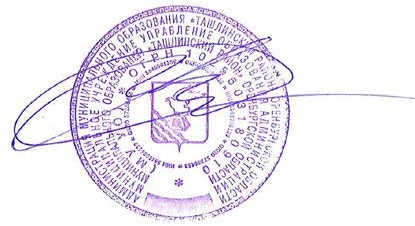 Начальник МУ УО	А.П.ЩетининС приказом ознакомлены: Аксенова Н.И.Данилина Е.В.Приложение№1 к приказу МУ УО от 05.12.2023 №409Состав представителей образовательных организаций, сопровождающих обучающихся в пунктах проведения экзамена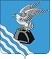 МУНИЦИПАЛЬНОЕУЧРЕЖДЕНИЕ УПРАВЛЕНИЕ ОБРАЗОВАНИЯ АДМИНИСТРАЦИИМУНИЦИПАЛЬНОГООБРАЗОВАНИЯ«ТАШЛИНСКИЙ РАЙОН» ОРЕНБУРГСКОЙОБЛАСТИ (МУ УО)МУНИЦИПАЛЬНОЕУЧРЕЖДЕНИЕ УПРАВЛЕНИЕ ОБРАЗОВАНИЯ АДМИНИСТРАЦИИМУНИЦИПАЛЬНОГООБРАЗОВАНИЯ«ТАШЛИНСКИЙ РАЙОН» ОРЕНБУРГСКОЙОБЛАСТИ (МУ УО)МУНИЦИПАЛЬНОЕУЧРЕЖДЕНИЕ УПРАВЛЕНИЕ ОБРАЗОВАНИЯ АДМИНИСТРАЦИИМУНИЦИПАЛЬНОГООБРАЗОВАНИЯ«ТАШЛИНСКИЙ РАЙОН» ОРЕНБУРГСКОЙОБЛАСТИ (МУ УО)Довженкоул.,36,с.Ташла,461170телефон:(35347)2-13-07,телефакс:(35347)2-12-90 e-mail: 56ouo42@obraz-orenburg.ruhttp://www.tashla-obraz.ruОКПО57286453ОГРН1025603180910 ИНН/КПП 5648006139/564801001Довженкоул.,36,с.Ташла,461170телефон:(35347)2-13-07,телефакс:(35347)2-12-90 e-mail: 56ouo42@obraz-orenburg.ruhttp://www.tashla-obraz.ruОКПО57286453ОГРН1025603180910 ИНН/КПП 5648006139/564801001Довженкоул.,36,с.Ташла,461170телефон:(35347)2-13-07,телефакс:(35347)2-12-90 e-mail: 56ouo42@obraz-orenburg.ruhttp://www.tashla-obraz.ruОКПО57286453ОГРН1025603180910 ИНН/КПП 5648006139/564801001	05.12.2023	№409	ПРИКАЗО подготовке к проведению ГИА по образовательным	программам основного общего образования в 2024 годуПРИКАЗО подготовке к проведению ГИА по образовательным	программам основного общего образования в 2024 годуПРИКАЗО подготовке к проведению ГИА по образовательным	программам основного общего образования в 2024 году№ п/пНаименование административно- территориальной единицы№ пунктапроведения экзаменаФамилия, имя, отчествоФамилия, имя, отчествоФамилия, имя, отчество1МБОУ Степановская СОШППЭ-332ИвановаЛюдмилаАлександровна